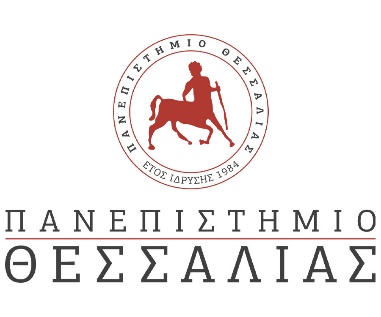 ΔΕΛΤΙΟ ΤΥΠΟΥΟμάδα Κένταυρος του Πανεπιστημίου ΘεσσαλίαςΔιαγωνισμοί 2022Η αγωνιστική περίοδος έχει ξεκινήσει ολοκληρώνοντας τους 2 πρώτους διαγωνισμούς στους οποίους έλαβε μέρος. Ξεκινώντας τον πρώτο διαγωνισμό, της Ιταλίας, για την σεζόν του 2022, με την κατάκτηση της  2ης θέσης στην κοστολόγηση, της 3ης θέσης στην παρουσίαση του  επιχειρηματικού πλάνου και της 4ης θέσης στο μηχανολογικό σχεδιασμό του αυτοκινήτου.  Συνεχίζοντας στην Τσεχία είχε εξίσου καλά αποτελέσματα όπως ενδεικτικά στο Autocross όπου κατέκτησε την 5η θέση. Στα στατικά αγωνίσματα η ομάδα Κένταυρος ανταποκρίθηκε το ίδιο δυναμικά κατακτώντας την 2η θέση στην κοστολόγηση  όπως έγινε και στην Ιταλία αλλά και την 4η θέση στον μηχανολογικό σχεδιασμό του αυτοκινήτου, δείχνοντας πως η ομάδα έχει θέσει ψηλά τον πήχη για το στατικό μέρος των διαγωνισμών με τις συνεχείς διακρίσεις. Τέλος,  κατέκτησε την 8η θέση στην γενική κατάταξη του διαγωνισμού της Τσεχίας.